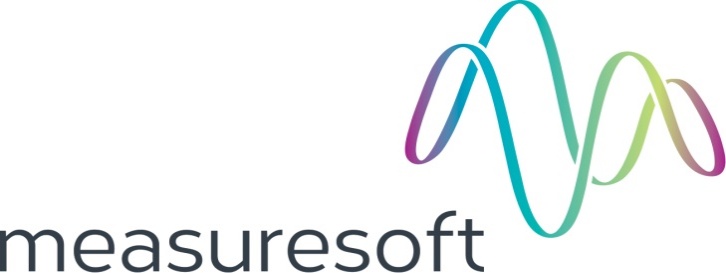 6.8.0 ReleaseTested and supports the following platforms:32 and 64 bit Windows 11
Windows Server 2019
32 and 64 bit Windows 10
Windows Server 2016
Windows Server 2012
32 and 64 bit Windows 8 
32 and 64 bit Windows 7
FixesHR2021032201 - WebHMI Arrangement of axis on trends is incorrectHR2021040601 - WebHMI chat dates are not in the users timezoneHR2021042001 - Modbus help missing max number of registers fieldHR2021042002 - Extra lines in text file crashing publisher loggerHR2021042701 - Ascii disk input not updating correctlyHR2021052501 - Enter text logs allow duplicate text at the same timeHR2021061801 -  Site to office country admin can’t save to country foldersHR2021070101 -  WebHMI URLS containing # are not handled correctlyHR2021071601 -  Dropdown of multiple time periods is not visible in data exportHR2021080601 - WebHMI displays value precision when channel list selected on exportHR2021091001 -  Increase in number of calculator channels in datproc causes crash when using xml configurationHR2021093001 - New statndard logger added to logcap.txt does not work when using xml configurationHR2021101301 -  Email attachments are not zipped when zip selectedHR2021110101 -  User provisioning addition of multiple users cause crashHR2021111201 -  User Provisioning User Country update required.HR2021112621 -  User provisioning does not automatically default the country co-ordinatesHR2021121001 -  Data exchange direct edit paste of OPC Server name does not update class idHR2021121701 -  User provisioning, well selection issue with group nameHR2022021201 - Local Provisioning error on saving user  HR2022020701 - WebHMI LAN Setup does not stop service causing start errorChangesRFC393 - Alarm limits visible in channel object in configurable monitor and webhmiRFC394 - UP upgrade for 365emailsRFC395 - WebHMI with User Dashboard changesRFC396 - Support for xlsx data export RFC397 - WebHMI with XLSX supportRFC398 - Support for multiple email addressesRFC399 - Support V1.1.1 SSL on sockets and email RFC400 - Support for hosting IE webpages in configurable monitorRFC401 - Add Visual Studio Power Packs to Server Setup6.7.0 ReleaseTested and supports the following platforms:Windows Server 2019
32 and 64 bit Windows 10
Windows Server 2016
Windows Server 2012
32 and 64 bit Windows 8 
32 and 64 bit Windows 7
32 and 64 bit Windows Vista
32 and 64 bit Windows Server 2008No longer supported on Windows XP and Windows Server 2003
FixesHR2019072601 - Manual input causes logger disable and enableHR2020020301 - Eliminate Remember Server on EdgeX systemsHR2020022401	- No validation of Devices and Processors before opening a ConfigurationHR2020022601 – Key load error of latitude and longitude on Norwegian machineHR2020031301 – Passwords containing @ not handled in web service clientsHR2020031302 – Initialisation of loggers produces corrupt configuration files HR2020070101 – Modbus Master Floating Point Output Values have the incorrect byte orderHR2020070102 – Modbus Master does not allow for maximum 128 register in a single input output packetHR2020071401 – WebHMI Recover password locks out user and doesn’t use templatesHR2020071402 – WebHMI Firefox clicking on logoHR2020071403 – WebHMI Edge issue error message on given keyHR2020071404 – WebHMI Broken Map Pins due to GoogleHR2020071405 – WebHMI Spaces in Report Download namesHR2020082401 – Web service DLL crash on getting site positionHR2020082402 – WebHMI user provisioning incorrect permission on moving admins from one level to another levelHR2020090301 – Updates on block 17 to 64 not logged in standard loggersHR2020111801 – External disk input corrupts a channel in a log fileHR2020111802 – Maxoccurs set to 1 on user digital xml configuration on change of valueHR2020120101 – WebHMI user provisioning expiry date formats for different regionsHR2021010301 – Devices and Processors starting with a print name starting with a number cannot be controlledHR2021011501 – No loggers in source logger drop down of publisher logger configuration on restricted variants of serverHR2021020201 – WebHMI in STO/D2D mode not displaying real-time data on a logger cycleHR2021020701 – Wogogawa WT 3000 Power Meter driver not workingHR2021031601 – Regional decimal point not supported in calculator configurationHR2021032301 – Status indicator on dashboard for running jobs shows redChangesRFC375 - Lauda ProLine Kryomats Drivers supports Ethernet connectionRFC376 - WebHMI Option to have navigation menu always pinnedRFC377 - WebHMI Customer location HQ used to provide shore display on mapRFC378 - Opening of pre 6.0 configuration prevented in EdgeXRFC379 - WebHMI Chat FunctionalityRFC380 - Support for millisecond time resolution on text logsRFC381 - WebHMI Skip option on Data Export for all usersRFC382 - WebHMI user provisioning option to copy WEBHMI and REPLAY_OPTIONS instead of CMONITOR and TRENDS on creation of customers and wellRFC383 - WebHMI Login Hero Images Text OverlayRFC384 - WebHMI Host only visibile dashboard and Admin only browse dashboardsRFC385 - Build using Visual Studio 2019 and 2015 redistributablesRFC386 - Can confgure maximum number of registers per packet in Modbus Master configRFC387 - WebHMI region admins behave as global admins without restrictionsRFC388 - Solartron Imp drivers improvement to performance of Module Query and TriggeringRFC389 - Email SMTP support for SSL/TLS and STARTTLS encryptionRFC390 - Global data export in LAN WebHMI/MobileworkerRFC391 - Ascii disk input/acscii scanner allows future dates in filesRFC392 - VTI EX1401 Driver added6.5.0 ReleaseTested and supported the following platforms:32 and 64 bit Windows 10
Windows Server 2012
Windows Server 2016 
32 and 64 bit Windows 8
32 and 64 bit Windows 7
32 and 64 bit Windows Vista
32 and 64 bit Windows Server 2008 
Windows XP
Windows Server 2003 
Above platforms on Virtual PC, Sun Virtual Box and VMwareFixesHR2016061701 - Cannot configure calculation channel scaling from configurable monitorHR2016062301 – Modbus registers between 10000 and 65535 not supported.HR2016062801 – Logger error message longer than 30 characters’ cause service to crash.HR2016071901 – Devices returning Infinity Values don’t display values as being in errorHR2016072901 - Extending number of calculator channels blanks formulaHR2016080901 – Loggers Automated Export Settings in XML not stored or verified correctlyHR2016082401 – Exporting more than 65536 rows to XLS file does not workHR2016082601 – e1048.dll installing as 1048.dllHR2016100301 – RTD and OPC Servers are not shutdown on stop of serviceHR2017032701 - Sentinel Hasp driver updated to 7.5.4 to overcome disconnection issueHR2017081101 – Text logs not available on log files with underscores in log file name prefixesHR2017081102 – No errors reported by automated logger exportHR2017081103 – Can’t read logger configuration after changing logger typeHR2017081104 – Error when configuring channels with special sensor type on Lakeshore driverHR2017081105 – Zooming on trends with log scales does not work correctlyHR2017081106 – Negative Latitude and Longitude Values not supported in Site to OfficeHR2017081107 – Latitude and Longitude Values being overwritten by the Site ServerHR2017081801 – Replication of manual inputs on log files longer than 24 days causes corruption HR2017102301 – Replication to Database Destination not workingHR2017102302 – Error when logging to Access with Header Text greater than 255 charactersHR2017102303 – Key error when outputting WITS records to an inactive serverHR2017091101 – Degree Symbol displayed incorrectly as ‘?’ HR2017112001 – Cannot create global admin from menu in User Provisioning on STOHR2017112201 – Imp driver error when using a mod 3595 4U to communicate with a 3595 1B moduleHR2017121801 – Modbus Slave does not return NANs for channels in errorHR2018012601 – User cannot launch main menu after password change when using software keysHR2018041801 - CAN'T CONTACT SERVER error messages on DataToDesk/SiteToOffice need to indicate INTERNET CONNECTION issuesHR2018051001 - Cannot export or import SCADA channels setting in Data ExchangeHR2018051101 - Devices and processors with long print names do not trigger system error channelsHR2018091901 - Slow display of lines on trendsHR2018091902 - Manual Input causes entire log file to uploadHR2018101201 - Live Trend fails to update due to append file optionHR2018101202 - Live Trend fails to update after logger is stopped, manual input and restartedHR2018101401 - SiteToOffice Setup fails to add user provisioning groupsHR2018101501 - Over 1345 Subscriptions loggers not handled using XML configHR2018110201 - Manual inputs and events at same time causes events display to crashHR2018121401	- Configurable Monitor cannot display more than 26 channel blocks on Site to OfficeHR2018121401	- Data Export Cannot skip more than 999 scans/seconds.HR2018122001 - Region and Country Administrators cannot select server in Configurable MonitorHR2019021101 - Scales on WebHMI2 do not correspond with trends configHR2019032501 - Modbus Master import is not picking up channel numbers correctlyHR2019050201 - Trends Cursor does not work on Windows 10 Build 1809HR2019051401 - Debug of Loggers shows output from multiple loggersHR2019051402 - Corruption of log files on shutdown of SiteToOffice loggers HR2019051701 - Configurable Monitor Export XML defaults to correct directory when used on STO/D2D serverHR2019060701 - WebHMI not working on Machine with Norwegian regional settingsHR2019061201 - Log text retrieval do not work if underscores in log file prefixHR2019062501 - New version of HASP driver included in setupsHR2019072201 - Ametex EX1048 driver not installing correctlyHR2019072601 - No save of configuration to .orc file format due to .orc file compression no longer working in Windows 10HR2019081601 - User Provisioning cannot add multiple usersHR2019100401 - Logger averaging on cycling of log files does not workHR2019100402 - Outputs from user calculator dlls not reporting results correctlyHR2019101401 - OPC writes to digital using various types other than Boolean do now workHR2019101402 - Ametek Programmable Power VTI EX10XX driver does not support all available frequenciesHR2019101701 - Out of range channel filters cause channels not to be transmitted on STO/D2DHR2019112601	- Sorting of dates of text logs in WebHMI on non UK serversHR2019120201	- Inconsistency of date displays in WebHMI on non UK serversHR2019121801	- Main menu does not work if more than 1000 loggers configured or if using XML configurationHR2020011401	- Key load error of latitude and longitude on Norwegian machine ChangesRFC331 - Chinese Characters in Tags, Descriptions, Units, User Digital Values and Text LogsRFC332 - 100Hz Data Acquisition on All DevicesRFC333 - Lauda Proline Kryomats Driver addedRFC334 - Cystaltek TQCM Driver addedRFC335 - EDEN PUS Protocol Driver addedRFC336 – Imp Driver support for 3595 9X Network InterfaceRFC337 – WebHMI Improvements and Support for LAN Operation (only runs on 64-bit OSes)RFC338 – Driver for Plus Design Downhole GaugesRFC339 – Data Exchange between systems without using OPCRFC340 – A/D Ranges on individual channels for Measurement Computing DriverRFC341 – VTI LXI EX1048 relabelled to VTI LXI EX10XXA driver after testing with EX1016ARFC342 – VTI EX1629 Driver addedRFC343 – TCP Client on WITS Input DriverRFC344 – History on Rate of change of channelRFC345 - Drillpro using WITS Input for Block HeightRFC346 - Logging all text events to a single events.txt fileRFC347 - Measurement Computing Driver ImprovementsRFC348 - User Provisioning Changes for Server 2016RFC349 - Channel Calibration FacilityRFC350 - Imp Driver Support for 3595 2B ModulesRFC351 - WITMSL Driver support for depth triggered logs and for trajectory recordsRFC352 - WebHMI trends only buffers channels being trendedRFC353 - Directory copy for copying and compressing log filesRFC354 - Data exchange does not leave log files open when retrieving values from a logger directoryRFC355 - Debug and Diagnostics added to Novolec, Pumpworks, ViscoPro and AMS driversRFC356 - CloseFiles utility included in Server and client setups to close log files with no stop timeRFC357 - CopyDir utility included in Server and client setups to copy log files to a directoryRFC358 - WebHMI customer brandingRFC359 - Support for fast switching to new log file when log files fill to 4GB in sizeRFC360 - Support for software lock codes on SurfacePro network adapter changing NIC addressRFC361 - Updated remote support to work with Teamviewer 14RFC362 - Site to Office support for 2016 including kiosk mode for user provisioningRFC363 - Warning if trends or config running when saving configurationRFC364 - Oil/Gas/Water 3 Level Indicator in Configurable Monitor and WebHMIRFC365 - WebHMI navigation to include sub directories to eliminate need for navigation by mapRFC367 - EX1048 Driver Name ChangeRFC368 - Generic RS232 Driver Name ChangeRFC369 - Oil/Gas/Water Level Indicator in Configurable MonitorRFC370 - Output of channel descriptions below tags and before units on column headers in data exportRFC371 - Unscaled measured value in trends and data exportRFC372 - Ametek PP VTI EX1401 DriverRFC373 - Customised logon for WebHMIRFC374 – Optimisation of text logs and channel configuration transmission in Site to Office6.0.0 ReleaseTested and supported the following platforms:32 and 64 bit Windows 10Windows Server 2012 Windows Server 2016 32 and 64 bit Windows 832 and 64 bit Windows 732 and 64 bit Windows Vista 32 and 64 bit Windows Server 2008 Windows XPWindows Server 2003 Above platforms on Virtual PC, Sun Virtual Box and VMwareFixesHR2014032601 – Ascii Disk Input does not handle relative paths.HR2014032701 – Select Units and clicking reconfigure twice causes conversion value errorHR2014060301 – RTDServer does not work with replay client licenses.docHR2014071001 – Windows Explorer Clients Unable to Find Log FilesHR2014071002 – Network Keys Cannot be Seen after Temporary DisconnectionHR2014071601 – Instrumentation Shape 1 Toggle Switch Does Not Operate CorrectlyHR2014081001 – VTI EX1048A temperature scanner not working with new librariesHR2014081201 – Client Installation Installing Sentinel Driver instead of HASPHR2014082801 – Error 53 on Acknowledging Alarms in Configurable Monitor HR2014082901 – Configurable Monitor Calibration Channel options not available on all channelsHR2014082902 – Agilent 34972A Driver Communications Error with ethernet ConnectionHR2014090301 – Drillpro Low Mud Weight causes poor performanceHR2014090302 – Trend options to Enter text Log and data Export not greyed out if user does not have access permissionsHR2014090303 – Replay Client Should only create trends folder upon installationHR2014090305 – Product will not install if lowercase name used when programming keyHR2014090901 – Site To Office adding well users displays an error message and requires a refreshHR2014092201 – Demo installation not installing properlyHR2014092901 – Site To Office Demo Logger not logging correctlyHR2014101401 – OPC Server items not appearing in Matrikon OPC ExplorerHR2014102601 – Channel List causes crash when server is logged file directoryHR2014112401 – Timeout on generic RS232 Drivers causes channels to always be in errorHR2014120301 – DatabaseUTC setting causes logger to stopHR2014120401 – IMP driver not disabling channels after making module inactiveHR2014120402 – Variant not detected when installing with HASP driverHR2015021102 – Import Configuration in RTHC causes crashHR2015022001 – Disabling WITS records not lowering IO count in ServerHR2015022701 – Configurable Monitor crashes when 0 entered as channel widthHR2015022702 – Zooming in Trends when Using Linear and Logarithmic scale causes scaling errorHR2015033101 – Opening calculator channels in channel monitor and configuring a data source causes calculator channel processor to crash.HR2015031302 – Opening User Digitals in processors throws up a warning and then crashesHR2015031303 – Reconfigure button does not work on the main menu and displays an error message.HR2015031801 – Modbus Master causes memory leak if Modbus Slave is inaccessibleHR2015032001 – ExcelRTD not compatible with Excel 2013HR2015042001 – HP Agilent Driver not able to utilize all channelsHR2015051901 – User Provisioning adding multiple existing users not functioning correctlyHR2015060901 – Data Export Save As not working outside of default directoryHR2015061101 – Disabling IMP modules not lowering IO count in ServerHR2015061102 – Lock-Unlock Configurable Monitor Screen using keyboard shortcut not functionalHR2015072401 - Data exchange configuration entry not accepted until configuration setting is confirmedHR2015072801 - Channel Monitor crashes when selecting a data source after an invalid server name is enteredHR2015081001 – Channel monitor display issues when viewing logger status channels on the D2DHR2015092301 – Configurable Monitor crashes in value entry mode after channel value is alteredHR2015092401 - Data conversion settings on Configurable monitor should only be available on channel objectsHR2015100201 – System error channels not displaying errors on systemHR2015100701 – When setting a toggle object and No is selected for the confirmation message, the object displays as if Yes was selectedHR2015112601 – Witsml driver causes system to stopHR2016011101 – Channels of devices and processors not showing alarms in channel monitorHR2016011202 – Editing text log with predefined message will delete the text logHR2016021101 – Reconfiguring Lakeshore causes setpoint to go to process input valueHR2016021102 – Lauda Proline Kyromats driver has no feedback on START-STOP output if controlled manuallyHR2016021501 – Tag reference to a user analog sometimes does not work on an automatic restart until a reset.HR2016021502 – Maximum of 999 exported text files.HR2016021503 – New logger configuration does not rename logger correctly.HR2016021504 – No error reports on failed automated data export.HR2016022901 – Logged data save frequency causing a delay for trends updatingHR2016040801 – Sequence of Events window crashes after a Manual Input recalculationHR2016042201 – Kvaser Canbus Driver does not handle signed integers correctlyHR2016052201 – Trends multiple lines max value on a channel is 1000 and OK it sets the max value to 1ChangesRFC292 - Display time zone on date-time object in configurable monitor RFC293 - Display time zone in value bar in trendsRFC294 - Dual cursors and display of statistics in value bar in trendsRFC295 - Minimum log scale of 8 decimal places in trendsRFC296 – Autoscale records engineering scale entered during calibrationRFC297 – Chromatograph sample capture from results fileRFC298 – Trends Channel Value MarkersRFC299 - Trend option to plot XChannel value in Vertical Time Based Trends for Depth DisplaysRFC300 - Site to Office user provisioning highlight of users about to expireRFC301 - Site to Office user provisioning highlight of keys about to expireRFC302 - Site to Office user Provisioning BCC email addresses for all emails transmittedRFC303 - Trends Data Export when Dual Cursors displayed exports data between the cursorsRFC304 - Data Export option to select files via service instead of browserRFC305 - Retry and Event Log on Hardware Key Failure in ServiceRFC306 – Data Exchange Support for Product Client-Server Exchange Mechanism RFC307 - Fixed user editable file for storing text logs in logger directoryRFC308 - Imp Driver support for 1Q1 Module Type with support for 1C Modes and Additional 1B Modes for Resistance and RTD-PRTRFC309 - Data Export with File Open and Preview CapabilityRFC310 - Data Export Option to report negative values as zeroRFC311 - Data Export Additional Date and Time Format optionsRFC312 - Data Export Default Tab file value width is set to 8RFC313 - XML Configuration directly importable into and exportable from ExcelRFC314 - Enter Text Logs Add defaults to time of last text logRFC322 - Unit groups Processor and CalculationsRFC323 - User Library and Calculator support for user calculationsRFC324 - Manual Input add-onRFC325 - Simulate Job from Logged DataRFC326 - Configurable Monitor allows tag and description length to be set and stored with monitors and channel objectsRFC327 - Configurable Monitor movement of objects with arrow keys and feedbackRFC328 - Trends Line Style Available on Thick LinesRFC329 - Generic Ascii Driver works from both files and COM portsRFC330 – WebHMI Interface for Site to Office5.0.0 ReleaseTested and supported the following platforms:32 and 64 bit Windows 832 and 64 bit Windows 732 and 64 bit Windows Vista 32 and 64 bit Windows Server 2008 Windows XPWindows Server 2003 Above platforms on Virtual PC, Sun Virtual Box and VMwareFixesHR2012110101 - Channel count exceeded when trending channels on log files with channels from devices not installed on entry level serversHR2012110601 - IO Count Exceeded on trends replaying device channels on low count systemsHR2012110801 - Sigma driver 3XX Module not appearing.docHR2012111302 - Tag and Descriptions on Data Export Column Headers are IncorrectHR2012121301 - Trends automatically panning to new log files in directory when displaying non live log filesHR2013020701 - Logger fails to write after log file reaches 2GBHR2013032101 - Cant Scan 35951B Imps when using 35954U interfaceHR2013150401 - Kvaeser CAN Bus diver not using offsets or reading 8 bit and 16 bit Intel format values.docHR2013052901 - Configurable Monitor Drop down list should not have drop down arrow when value entry offHR2013052902 - Configurable Monitor Horizontal Scrolling not AvailableHR2013052903 - Configurable Monitor Feedback delay on updates to channelsHR2013052904 - Configurable Monitor blue focus indicator on buttons is not requiredHR2013052905 - Configurable Monitor Switch Colour change before confirmation message should not occurHR2013052906 - Configurable Monitor locked configure mode not requiredHR2013052907 - Configurable Monitor small unexpected movement of objects when clickedHR2013052908 - Modbus terminology should be Slave Address and registerHR2013052909 - Relative paths on advanced logger directory setting required to support different installation directoriesHR2013052910 - Site to Office Channel filter required to minimize bandwidth usageHR2013052911 - Configurable Monitor does not Handle Windows Text Size being set above 100 percentHR2013040301 - Drillpro Pit Volume Reserve and Auxilary Channels Swapped IncorrectlyHR2013052912 - HASP HL Pro Keys reporting driver not installed when using remote desktop connection on Windows 7HR2013061301 - Alarm annunciator watchdog generated CAN’T FIND CHANNEL error messagesHR2013061302 - Cancel common alarm option available if no common alarm channel configured HR2013062001 - Sentinel SuperPro Keys reporting driver not installed when using remote desktop connection on Windows 7HR2013062701 - Blank lines in text log files caused data export to hangHR2013082201 - Trends within a Configurable Monitor on a Client displays a Switch to Message BoxHR2013112601 - Pumpworks scanner crash when alarm enabledHR2014012001 - Wits Input driver handling of missing end of records and duplicate record in same packetChangesRFC257 - Imp Driver using a 3595 4B-4C interface supports event capture from 3595 2A Digital Imp modulesRFC258 - Daily logger to cycle from 000000 to 235959RFC259 - Avoid retrieval of data when editing trend linesRFC260 - Add multiple trend linesRFC261 - Automatic translation of IP addresses to VISA addresses in Agilent driverRFC262 - Display of Ethernet address and channel number on PSI channels in channel monitorRFC263 - Retrieval of tag, description and units using RTD ServerRFC264 - Configurable Monitor Object GroupingRFC265 - Configurable Monitor Callout ObjectRFC266 - Configurable Monitor Data Source Properties on Multiple ObjectsRFC267 - Configurable Monitor Improved Alignment of Text and Channel ObjectsRFC268 - Configurable Monitor Document Objects including Trends Scaling to Window SizeRFC269 - Configurable Monitor Snap to Grid Toolbar iconRFC270 - Configurable Monitor undo position and size and paste for single and multiple objectsRFC271 - Configurable Monitor Navigation buttons to flash if there are unacknowledged alarms in the systemRFC272 - Diagnostic channels for devicesRFC273 - Channel monitor and generic device channel configuration sort tags on disabled channels so that they appear at the bottom of tag sorted listsRFC274 - Debug Output of device, processor and logger background processesRFC275 - Additional device specific columns in channel lists in generic device configuration and channel monitorRFC276 - Configuration Control and Value Changes stored in history logRFC277 - Site to Office Select Server via Map FacilityRFC278 - Logger Status Channels, Maximum of 2000 Loggers and Maximum of 64000 ChannelsRFC279 - Configurable Monitor Support for Relative pathsRFC280 - Configurable Monitor Support for Site to Office Customised monitors and trendsRFC281 - Enter Text Logs Grid Interface with Additional Editing CapabilitiesRFC282 - Site to Office Keys for Job Information and ExpiryRFC283 - Calculator countdown functionRFC284 - Site to Office User ProvisioningRFC285 - Site to Office Configurable Monitor Remap missing FAST_LOG data to corresponding SLOW_LOG dataRFC286 - Custom colour on all configurable monitor objects including channels lines and boxesRFC287 - Trends displays a highlow and median on axis if less than 2 values are on the axisRFC288 - Trends support for 100ms timeframeRFC289 - 64-bit versionRFC290 - Single click MSI InstallsRFC291 - Solo Driver I-7033 module showing the same reading on 2nd and 3rd channels as the 1st channel4.5.0 ReleaseTested and supported the following platforms:32 and 64 bit Windows 832 and 64 bit Windows 732 and 64 bit Windows Vista 32 and 64 bit Windows Server 2008 Windows XPWindows Server 2003 Windows 2000Above platforms on Virtual PC, Sun Virtual Box and VMwareFixesHR2011050501 - WITS Inputs handling of RST TCP packetsHR2011050901 - UTC Database Registry setting caused logger to not startHR2011051601 - Environcon scanner crash when less than 1000 analog and 560 digitals specified in devcapHR2011062401 - Initialisation of Strain Gauges on Alpha not saved on subsequent system enableHR2011081102 - Scanivalve DSA 3215 reporting scans in multple packetsHR2011081103 - Calculator lockup controlling logger on system disableHR2011081105 - WITSML driver not working through proxy servers.HR2011090101 - Configurable Monitor shifts objects if resolution is too greatHR2011090102 - Exter_nt and wellbore.ocx not included in setupsHR2011090601 - Ext (internal) CJC not working  on Agilent 3497XA DriverHR2011090801 -  Data export of elapsed time in .dif format creates invalid .dif  fileHR2011090802 - Modbus Slave restart Issue- Failed to Open Port 502 (0)HR2011091601 - ScadaPro TCP-IP port switched on by default creating vulnerability if firewall is switched offHR2011092201 - WITSML Driver Lock Up when Invalid User Name or Password specifiedHR2011092301 - HP Agilent driver error on RTD channelsHR2011120501 - Buttons are not rounded on non-white backgrounds in configurable monitorHR2012011301 - Cycle on event logger does not create a new file if a new event occurs during post event loggingHR2012011601 - Hardware Key Install not available when server and client setups downloaded from web siteHR2012021101 – Occasional 64-bit Windows 7 crash of service.exeHR2012053101 - Start and Stop times or the file name should not change if a different configuration is selected.HR2012061901 – Alignment of headers on tab and text output filesHR2012061902 – HASP and Sentinel Driver conflicts avoided by uninstalling unused driver during installHR2012061903 - On ICPDAS XPac XPacSDK dll loaded from WINDOWS directory HR2012071401 – Measurement Computing packet sizing for USB hardwareHR2012072501 - No Excel output file if template checked but no template file selected in Data ExportHR2012080201 – Enter text log not available in trends if no predefined text entries for the loggerHR2012091001 – No rename of log files on exit from trends, data export and enter text logs with stop times on filesHR2012091301 - PSI 9000 Series Driver Import of Channel Configuration does not import unit channel greater than 9.HR2012091701 - Configurable Monitor does not provide Horizontal Scrolling if objects do not fit onto current screen sizeHR2012092101 - Import not working and incorrect display of floating values with comma  decimal separatorChangesRFC219 - Novolec  DriverRFC220 - Novalec  DriverRFC221 - Calculator Number of Scans and Activity Logger FunctionsRFC222 - Alarm and Warning duration in alarm monitor, logger and printerRFC223 - HP Agilent VISA Addressing for USB&Ethernet 34972A and Interactive Send CommandRFC224 - Replay client for trends, data export and enter text logsRFC225 - Substituting of TeamViewer ID Skype User and Computer Name and Lock Code in Logger TextRFC226 - Updating of channel text including Channel values TeamViewer ID Skype User and Computer Name and Lock Code in CalculatorRFC227 - Including Channel values TeamViewer ID Skype User and Computer Name and Lock Code in Configurable Monitor command linesRFC228 - Sartorious  DriverRFC229 - Fluke DriverRFC230 - AMS DriverRFC231 - Monitor and Replay client licences replaces Internet Server LicenceRFC232 - Site to Office ReplicationRFC233 - Web ServiceRFC234 - Channel and Configurable Monitor from Live Log Directories and DatabasesRFC235 - Parameter for prompting Selection of Server on startup of configurable monitorRFC236 - Trends refresh of rewritten logged dataRFC237 - Gas Chromatograph processorRFC238 - Relative Paths for User Defined Log DirectoriesRFC239 - Alarm SMS Annunciator for GSM and 3G ModemsRFC240 - Digiplan DriverRFC241 - GASM DriverRFC242 - Pumpworks DriverRFC243 - VPRO DriverRFC244 - Hyperlink on install to web page for obtaining unlock codesRFC245 - Data export to local temporary files followed by file copy to speed up export processRFC246 - Speeding up of test for new log files in directories in trendsRFC247 - Support for relative path configurable monitor command line parametersRFC248 - Drillpro ChangesRFC249 - Fardux IDEA Logger DriverRFC250 - Manual inputs no longer update text logs or cause a refreshRFC251 - Remote Support and MsKeyProgrammer to Client and Server SetupsRFC252 - Update Sentinel Superpro driver libraries to 7.1RFC253 - Digital signing of exes and dlls for compatibility of virus scannersRFC254 - Recording of history channels by channel value (eg depth)RFC255 - Override value precision display for individual channels in trendsRFC256 - Indicator of scan sizes on channels tab of standard logger configuration4.0.0 ReleaseSupports the following platforms:32 and 64 bit Windows 732 and 64 bit Windows Vista 32 and 64 bit Windows Server 2008 Windows XPWindows Server 2003 Windows 2000Above platforms on Virtual PC, Sun Virtual Box and VMwareFixesHR2008070403 - Reconfigure of Modbus master connected to a slave causes Can't initialise device errorHR2008070406 - Alpha user downloadable text files do not download or report any changesHR2009011501 - Append mode loggers create new log files when Trends are connected to active log fileHR2009050701 - Climet driver can't read configuration if more than one Climet is installedHR2009051401 - Trends crashing on replaying from live log files using mapped network drives HR2009060802 - Alarm SMS annunciator can't open Com ports higher than Com 9HR2009061701 - Alpha IO Modules limited on channel limited variantsHR2009091501 - Channel Monitor crashes when trying to connect to a device with a print name longer than 16 charactersHR2009100101 - Print Preview of Trends Incorrectly positions itemsHR2009110201 - Logger directory names generated by digital channels containing forward or back slash in current values caused errorsHR2009110202 - Exported images need to be stored in a standard directoryHR2010010701 - Trends auto opens file instead of file selected on launchHR2010030401 - Can't change board number on GE Druck Pressure DeviceHR2010032301 - Text logged to database not displayed in TrendsHR2010050401 - Append option displayed on automatic export to DIF filesHR2010052001 - Trends Fails to Auto Pan if Active for longer than 24 hoursHR2010120101 - Data Access 2.0 Client produces error on connection to OPC ServerHR2010122201 - Instrunet Driver Logging when Achieved Sample Rate Slower than 1kHzHR2010122202 - ICP DCON 7080 Counter Frequency Channel ConfigurationChangesRFC178 - Configurable Monitor Export ImageRFC179 - Export Image from command line for trend and monitor bitmaps on websitesRFC180 - Document ActiveX control. Trends and Alarm Monitor in Configurable Monitor.RFC181 -  64-Bit Compatible Server Client Driver PID OPC and Add-On SetupsRFC182 - Lakeshore 218 340 and 370 DriverRFC184 - Dual Server and Client Functionality on Higher Level ServersRFC185 - Agilent 5700 and 6033 Power Supply DriverRFC186 - Single Remote Desktop Client Allowed onto Server on Single User Remote Desktop PlatformsRFC187 - Enter Text Log Replay FacilityRFC188 - Vertical Trends with Track Options for Multiple X-AxisRFC189 - Data Export Configuration Files, Channel Lists, Additional Content Options and ExcelRFC190 - New set of Instrumentation Controls in Configurable MonitorRFC191 - ICP DCON I87K Series Driver and XPAC supportRFC192 - Enter Start-End Period in TrendsRFC193 - Log records support in WITSML driverRFC194 - Trends recovery from disconnect of network filesRFC195 - Client Software Key Licensing on Windows Server PlatformsRFC197 - Programmable Scale and Offset on PID ControllerRFC198 - Alpha Driver Period and Interval MeasurementRFC199 - Drillpro Trip RPM SPM and Pore Pressure ChangesRFC200 - Computerboards AUXPORT in Channels 1-8 if 8 digital channels defined in devcap.txt 	RFC201 - Sharing of trend and configurable monitor documentsRFC202 - Remote Calls in User LibraryRFC203 - User supplied product.reg files on setups for user registry settingsRFC204 - WITS Input Source IP Address and Alphanumeric Record Items in Digital ChannelsRFC205 - Registry Option to store  as Text in Databases LogsRFC206 - Registry Option to store DateTime in UTC Format in Database LogsRFC207 - Kvaser CANBus DriverRFC208 - Calculator Scale and Offset and Assign to RFC209 -  and ModeRFC210 - Configurable Monitor Time OffsetRFC211 - Autoscale trend lines from channel configurationRFC212 - Channel Tag Description Lines and Date Time Format in Data ExportRFC213 - Instrunet Driver compatible with i4xx Series cardsRFC214 - Support for HASP HL Keys including network keysRFC215 - Support for C# in User LibraryRFC216 - Support for 3595 4U USB Interface in Imp DriverRFC217 - Run export command on logger startRFC218 - WITS Input Driver Echo of Input to Secondary WITS Input3.3.1 ReleaseFixesHR2008091901 - Debug window appears when Dataweb driver is enabledHR2008091902 - Header Logo is not shown in correction position when Trends documents are printedHR2008091903 - Configurable monitor does not recover from connection failure in Internet Client mode3.3.0 ReleaseSupports client/server operation over TCP/IP without file sharing.Supports Windows Vista, XP, 2003 and 2000 and Virtual PC.FixesHR2006072601 - Client Logging in Config Mon ignores Poll RateHR2006080301 - Calculator triggers too many updatesHR2006080302 - Intermittent errors on Datascan 10Hz configuration with handshaking disabledHR2006080801 - Datascan channels display error when a comma is used in the tagHR2006081004 - Helv font not available in fonts list in trendsHR2006081003 - Text logs entered while in XY mode are logged with a date in 1970HR2006081005 - Client logging logs data twiceHR2006081801 - Trends give an error when printing with logged text and header turned onHR2006081802 - When percentage n is used with absolute paths no data is exportedHR2006082101 - RTD Server stops updating when more than one client is connectedHR2006091401 - Pan right doesn't work after zoom left on sample skipHR2006091402 - Datascan Configuration causes error when opened from a clientHR2006102401 - Axis labels are not visible when the Trend background colour is changedHR2006110301 - 7X27 Modules In Single Shot with Continuous Controller ModeHR2006111301 - Logger averaging over slow logging ratesHR2007012901 - Key Error on Data Export with Internet clientHR2007012904 - CSV file extension and launch Excel option for Data ExportHR2007021401 - Long formulae in the calculator cause the Calculator to crashHR2007020701 - Timers reset to zero after a reconfigureHR2007020702 - Tag and Description are not displayed in Alarm Monitor when ran in Internet ClientHR2007032601 - Log file merge displays wrong product name in title barHR2007072401 - PID layout windows layout for different servers not saved correctlyHR2007080701 - Modbus Master outputs read on first scan remain in error after recovery from a comms failureHR2007080702 - Modbus Master digital outputs require analog outputs to be defined in devcapHR2007091401 - Measurement Computing Computerboards Digitial InputsHR2007112301 - Generic RS232 driver give error can't initialise deviceHR2007112302 - Second driver install doesn't ask for unlock codeHR2008031101 - Alarm Mail Annunciator crashes on system enableHR2008040801 - Exporting to CSV with commas in regional settingsHR2008080701 - LogByTag with database connections displays the channel number for the last tag and not the nameHR2008080702 - Configurable Monitor crashes when trying to paste the selector controlHR2008080703 - Assigning function keys in Configurable Monitor doesn't enable Save buttonHR2008080704 - PID does not allow for entry of channelHR2008080705 - OPC Client causes OPC Server to crashHR2008080706 - User Library OS Platform issuesHR2008080707 - Incorrect Icon appears on Start Menu for Client InstallHR2008080708 - Toolbars are not available in Internet Explorer under HR2008080709 - Pressing space bar causes a crash in Configurable Monitor when no objects are selectedChangesRFC141 - Support for SQL Server 2005 ReplicationRFC142 - WITS Input and Output DriversRFC143 - Alarm Acknowledgement CommentsRFC144 - Climet Particle Counter DriverRFC145 - Calculator Array AccessRFC146 - Windows XP Look and FeelRFC147 - Visual Studio 2005 SupportRFC149 - Current Config Directory PurgeRFC150 - Rate of Change Logger Rewind Threshold
RFC151 - Trends Value EntryRFC152 - Trends Logo
RFC153 - Trends Export ImageRFC154 - Trends Axis on Right Hand Side and ClickingRFC155 - Trends Text on Graph with Edit and Position
RFC156 - Trends Log ScalingRFC157 - Licensing on Virtual PC and Terminal ServicesRFC158 - Help Converted from WinHelp to HTMLHelp for RFC159 - WITSML DriverRFC160 - Licensing of Versions, Number of Drivers and IO CountRFC161 - Changes to Generic RS-232 Driver for Lawicel CAN Bus 232 ConverterRFC162 - Multiple User Channel ProcessorsRFC163 - Modbus driver timeout in millisecondsRFC164 - Edit, List and checkbox forms controls in configurable monitorRFC165 - Data Source and Properties of multiple objects in configurable monitorRFC166 - Confirmation on toggles and navigation buttons in configurable monitorRFC167 - Last selected server in configurable monitor navigation command and in trends most recent openRFC168 - PID Setpoint change no longer resets error term and provides options for output calculationRFC169 - Sentinel Protection System InstallationRFC171 - Headers on Channel Configuration Export and ImportRFC172 - Additional Columns on Agilent and Yokogawa Channel Configuration Export and ImportRFC173 - Additional Columns on Intercole Spectra and PSI 9000 Series Configuration Export and ImportRFC174 - GE Druck Pressure Indicator 142/150 DriverRFC175 - ICP DCON 7000 Series DriverRFC176 - Improved Deployment and Operation of Internet Client3.1.0 ReleaseNo longer directly supported on Windows NT or Windows 95/98.Supports Windows XP and Windows 2003.FixesHR2005020701 - Workgroup users registry accessHR2005020301 - Channel Monitor displays Waiting indefinitely when using Mouse WheelHR2005030201 - Slow Pan & Zoom on Trends with Internet ServerHR2005030401 - Digit grouping symbol confuses comma delimited Data Export.HR2005061501 - Header text doesn't print from TrendsHR2005061502 - Trends draws trend incorrectly if initial value is out of rangeHR2005080401 - Auto calibrate from configurable monitor displays value in errorHR2005090901 - Configuration Import crashes if there are problems with import fileHR2005092702 - OPC Foundation Client cannot navigate OPC ServerHR2005100602 - Running Config Mon in Internet Client values flash up then go to zeroHR2005101901 - Main Menu doesn't run on Windows 2003 ServerHR2005112801 - Logger Config looses Logged Channels when service stop and LogByTag onHR2005120101 - No data displayed on X-Y Trends until scan buffer is increasedHR2006021501 - Trends gives Key error 4HR2006030601 - Trends error opening log file when log file has been renamedHR2006032201 - Administrator Error on Install in Large DomainsHR2006042101 - Trends can't be launched from desktopHR2006042601 - Select Server Tab allowed users to enter blank server nameHR2006051101 - Configurable Monitor fails to navigate to new window in full screen modeChangesRFC126 - Logging to SQL Access Oracle and OLE-DB databasesRFC127 - Trending from SQL Access Oracle and OLE-DB databasesRFC128 - Export from SQL Access Oracle and OLE-DB databasesRFC130 - Alarm Value Trigger LoggingRFC131 - Datascan/Dataweb device Selection on InstallationRFC132 - Channel 8 Character Units and 15 Character TagsRFC133 - Visual Studio .NET SupportRFC134 - HP Agilent driverRFC135 - Yokogawa WT Power Meter driverRFC136 - Configuration HistoryRFC137 - System Enable and Disable OptionsRFC138 - Alarm System Reconfigure and Local TimesRFC139 - Saving History ChannelsRFC140 - Modbus Master over TCP2.9.0 ReleaseFixesHR2004081001 - SAIA Master on Fast ProcessorsHR2004081002 - Long Device Names in Channel MonitorHR2004081101 - Data Export Elapsed Time TitlesHR2004081102 - Analog Strings in Logger DirectoryHR2004081201 - Multiple Alarms Annunciation on System EnableHR2004090801 - Data Exchange reading static OPC Values from Omniflex OPC server
HR2004092101 - Modbus Slave DiagnosticsHR2004115001 - Alpha Support for 4 Auxillary channelsHR2004120601 - Modbus Slave Error ResponseHR2005011101 - Calculator Unary Minus after BracketHR2005011201 - Imp 10V range supportHR2005011202 - Server Setup DDE Error Message on XPHR2005011701 - Alpha Baud Rate SupportHR2005012701 - Configurable Monitor ValueEntryHandlesChangesRFC114 - Excel RTD Server
RFC129 - Generic RS-232 Driver Modem Control and Digital Text Output
2.8.0 ReleaseFixesHR2004030301 - Data Exchange Network DDE problemsHR2004050504 - Data Export of Values greater then 1000HR2004051901 - Export Configuration only allows 2 digits in channel range boxHR2004061701 - Min function does not compile after 2.4.HR2004063001 - Data Export Digital Values and Statistics Columns AlignmentHR2004072101 - Add-on installations do not display distributor name in license agreementChangesRFC113 - MSL Dataweb DriverRFC123 - User Library Write Log Text FunctionRFC124 - Trend Channel Pan Zoom and Text Tracks and Control Limits and Select Next Prev Log FileRFC125 - Channel values in logger text and file names2.7.2 ReleaseFixesHR2004020302 - Annunciator continues sending Alarms after alram has been clearedHR2004031601 - No option to switch off date on data exportHR2004031602 - Logger file prefix with spaces and saving configurationHR2004031603 - Log File Synchronisation Dates post 2000HR2004031801 - Trend printing shows no values in value barHR2004031802 - Trend legend disappears on too many channelsChangesRFC122 - USB Hardware Key Support2.7.1 ReleaseChangesRFC121 - Generic RS-232 Scan Count2.7.0 ReleaseFixesHR2002110703 - Calculator allows more than 12 characters in fieldHR2003100201 - Setup files in single directory causes setup to failHR2004020201 - Alpha Driver stays in error after power in restored HR2004020301 - Flashing Alarm Indication doesn't work in Configurable MonitorHR2004010701 - Setup freezes until mouse is movedChangesConfigurable Monitor DemosRFC115 - Scanivalve DSA DriverRFC116 - Data Export of More than 255 ChannelsRFC117 - Logger File Prefix and Auto enable DevicesRFC118 - Channel Monitor Value Width and PrecisionRFC119 - Multiple Calculator InstallRFC120 - Generic RS-232 Driver Timeout2.6.0 ReleaseFixesHR2003103001 - Config Mon crashes when started from Main Menu on Client2.5.5 ReleaseFixesHR2003082001 - Logger crashes when logging more than 8000 channelsHR2003072501 - Internet Server won’t install when Server is not in default directoryHR2003022101 - Plot errors as blank setting is not saved in TrendsHR2003101403 - Client Install does not create Trends or Data Export in ReplaysChangesRFC108 - Modbus and Data Exchange Data Type Support2.5.4 ReleaseFixesHR2003061901 - Calculator doesn’t handle error status correctlyChangesRFC109 - Logger Files and Sync Scanning2.5.3 ReleaseFixesHR2003022802 - Error 1219 Credentials Conflict appears on Internet Clients.docHR2003030701 - Key Error 12 appears in Internet Client Config Mon Docs.doc2.5.2 ReleaseFixesHR2003022801 - Internet Client Crash on Install.docHR2003022501 - ScadaPro help contains references to Orchestrator2.5.1 ReleaseFixesHR2002092702 - IMP Freezes after the System is reconfigured.HR2002112001 - Option to Export Date in Data ExportHR2002120401 - Calculator Config export does not put quotes around formulaChangesRFC105 - Datetime in Configurable MonitorRFC106 – Universal Imp Support2.5 ReleaseFixesHR2002091802 - Error Code Sheet RequestedHR2002091401 - Internet Client shows Key error 12HR2002091402 - IMP scanning speed slow on multiple modules2.4.6 ReleaseFixesHR2002091801 - Can’t enter values in Dutch LocaleHR2002080701 - Columns are centered when saved Monitor Documents are opened2.4.5 ReleaseFixesHR2002062001 - System won't disable when auto save is on is CalculatorHR2002061401 - Scale and Offset don't work in the Datascan Solo DriverHR2002062601 - Pre event logs not logged on first instance of event.docHR2002062002 - Modbus Master Import doesn't import Station NumberHR2002071201 - Datascan channels takes 30 seconds to display error when power is removedHR2002071202 - IMP Strain Gauge needs InitializationHR2002060501 - OPC + DDE sections of manual updated to reflect 2000 + XPHR2002080601 - Alarm System does not try to resend failed SMS messagesHR2002060502 - DISTRIBUTOR_NAME tag appears if no distributor is specified HR2002061402 - Shift Calculator generates Dr Watson on Shift Start and StopHR2002060501 - OPC + DDE sections of manual updated to reflect 2000 + XP2.4.3 ReleaseFixesHR2002052801 - Channel monitor not using number regional settingsHR2002052805 - Regedit Dialog appears when Monitor or Replays launched in Configure mode on XPHR2002052807 - Logger mode not available on ORM files launched from ExplorerHR2002011001 - Xilinx Alarms not being reported.docHR2002052810 - Instrumentation bar is always displayed in Configurable MonitorHR2002052809 - Colour option on trend grid linesHR2002052808 - Monitors don't open maximizedHR2002052807 - Logger mode not available on ORM files launched from ExplorerHR2002052804 - Monitors & Replays file save dialog points to wrong directory under XP and 2000HR2002052802 - Channel monitor puts monitors in MRF list even if not saved2.4.2 ReleaseFixesHR2000032101 - Inverted Jpeg in configurable monitorHR2000120101 - Inverted Logos in Configurable monitorHR2002050701 - Zoom to time fails in trendsHR2002043001 - Arrow heads appearing incorrectly when opened on an other machineHR2002041901 - .EVT Function in Calculator does not capture eventsHR2002022101 - System fails to calibrate the PSI8400HR2002030101 - Xilinx Ceiling Sensors returning false alarmsHR2002051001 - Data Exchange not installed with ScadaPro DemoChangesRFC100  - Alarm Annunciator Changes2.4.1 ReleaseFixesHR2001120501 - Alpha CrashHR2002022003 - Default Server points to wrong server in Config Mon Channel ObjectsHR2002031401 -  Modbus channels not showing error 2.4 ReleaseFixesHR2001010501 - Edit current line dialog box does not use  the scale and axis options for Trends selected by the userHR2001010901 - Datascan does not update real time values faster than 5hz.HR2001012501 -  Returns Error in Modbus MasterHR2001013101 - User defined in the Configurable MonitorHR2001022801 - Top Level OPC Tags not visible on 3rd Party OPC ServersHR2001031201 - OPC Client cannot get data from rebooted serverHR2001031501 - Product setup is looking for product.bmp on Disk0 instead of Disk1HR2001032801 - Datascan unable to pick-up all installed Comm PortsHR2001041101 - Modbus Configuration causing blue screenHR2001053001 - Logger Averaging Checkbox not SavedHR2001061401 - Logger Configuration Crash on Win 98HR2001072001 - Hardware Key Error 4 on a 98 machine using a Software KeyHR2001072501 - Import Export option required for Modbus SlaveHR2001072501 - RenameLogs should be set to ON by default in OrchestratorHR2001072701 - Unable to use Calculator to get the Sum of 13 or more channelsHR2001090501 - SMS centre returns TAP errorHR2001091201 - IMPs on Windows 98HR2001100201 - SMS Pager Text Message not sending messages sequentiallyHR2001111501 - Users unable to zoom in on a certain time in TrendsHR2001112001 - Alarm bar displays Orchestrator when product is installed as ScadaproChangesRFC085 - Alarm Annunciation to Pagers/Mobile and EmailRFC088 - Logger Control Web InterfaceRFC089 - Email files and attachments on alarms and end of log shiftRFC093 - Configurable monitor colour change and tag entryRFC094 - Shift calculatorRFC095 - 	Variable Width Calculator Formula    	Tag Ref System Updates Import/Export Buttons Trends through FirewallDatascan Solo Driver Instrument/Simatic 505/545 Driver2.3 ReleaseFixesHR2000072702 - PeriodEvent Loggers Time Gap HR2000101201 - Cap files have referencesHR2000111301 - Alarm Monitor not Beeping - Channel Monitor Crashing on 98HR2000111302 - Commas in Calculator TagHR2000111401 - Offset is not applied to external analog outputsHR2000112002 - Shutdown in Windows ME hangingHR2000120601 - Set value pop up not available on Config mon after restartHR2000121501 - External device does not output year correctlyHR2001011101 - Changing Server in Configurable monitorHR2001011102 - Channel Prefix Missing in Configurable MonitorHR2001011901 - Save in Config Monitor clears Mouse settingsChangesRFC070 - OPC Data Access 2.0 Server and ClientRFC074 - Calculator width to 60 charactersRFC075 - Main Menu Server SelectRFC077 - Logger 16 to 64 blocks ChangesRFC079 - Configurable Monitor Client LoggingRFC080 - Trend PrintingRFC081 - Modbus Master Driver Support for Jumo ControllersRFC084 - Datascan Single Shot ModeRFC086 -  Returns Error in Modbus Master2.2 ReleaseFixesHR2000051701 - Log File Sync Error 123.HR2000060101 - Strip chart with intervals less than 1 second.HR2000061901 - Logger Export Error 008.HR2000061902 - OleMainThreadWndName PID Error Message when shutting computer down.HR2000062204 - Cycling loggers crash when exported at end of cycle.HR2000070901 - Datascan in single shot mode only reads once.HR2000072001 - Stand_cf crashes when launched on German version of 95.HR2000072101 - Configurable Monitor crashing on Win98.HR2000081803 - Trends line scales not picked up from Channel Config correctly.HR2000082501 - Digital Channels displaying bad OPC data in OPC Clients.HR2000083102 - In Data Exchange the Node text box does not disappear when a DDE channel   is being configured.HR2000090401 - User Tasks do not compile.HR2000090501 - Internet Client Setup problems with Trends Log File Renaming.HR2000091102 - Strip Chart X-Span Property Page ProblemChangesRFC065 – Data Exchange OPC client is DCOM awareRFC066 – Computerboards I/O board driverRFC073 – Generic RS-232 Driver2.1 ReleaseFixesHR2000040301 - Properties cannot be set in Alarm Monitor.HR2000042501 - Orchestrator crashes when launched in Win98.HR2000042801 - DDE to Excel speed problem.HR2000050201 - Driver 2.0 Installation Problems to Program Files.HR2000050501 - Datascan Autorange 14bit channels configured as 16bit.HR2000051501 - Time base jump when zooming into an area on a trend.HR2000051502 - Loggers have no delete facility when in append mode.HR2000052401 - Disk7 needed for client installation.